Moc vás všechny zdravím a musí vám napsat, že jsem ještě od mnohých nedostala listy, na které se moc těším . Dostala jsem krásné listy od Marka, Sofinky, Adélky, Evelínky…jako od autorů atlasu živočichů. Budu se moc těšit na další.Dnes vám posílám opakování o dřevinách a bylinách. Rozdíl si určitě většina z vás pamatuje. Zkuste se zamyslet nad obrázkem. Doplňte odpovědi.Byla bych ráda, kdybyste mi při procházce venku, na zahradě vybrali nějakou bylinu nebo dřevinu a tu mi nakreslili. Pošlete mi do emailu váš obrázek a název byli či dřeviny, kterou jste si vybrali. Je jaro, teď kvete hodně keřů, stromů, bylin….máte z čeho vybírat. Těším se na obrázky. Přeju vám krásné dny. Ivona H.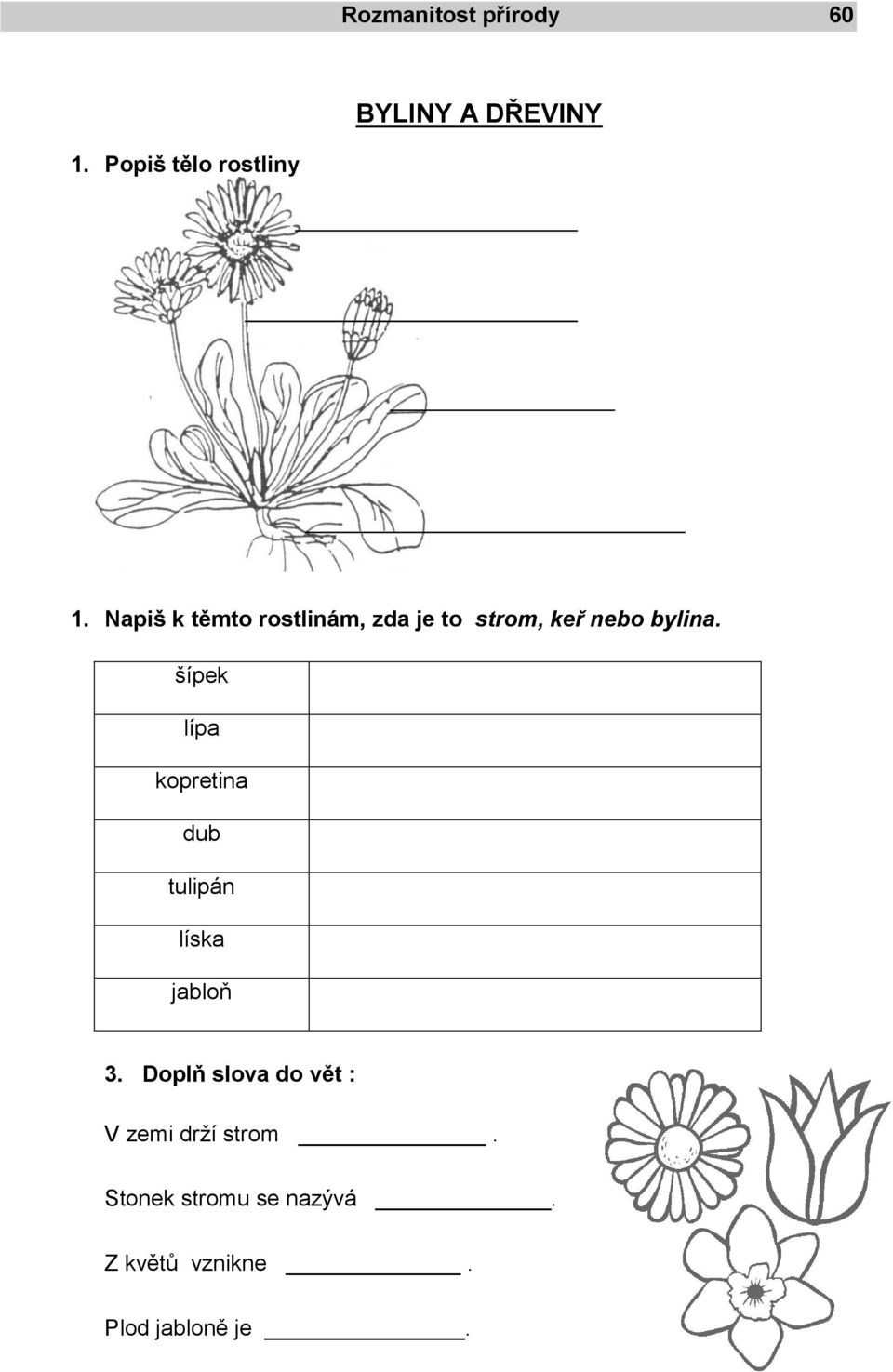 